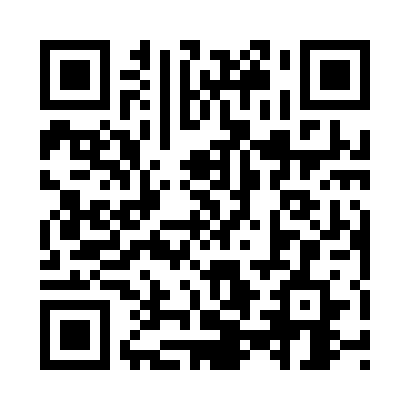 Prayer times for Max Meadows, Virginia, USAMon 1 Jul 2024 - Wed 31 Jul 2024High Latitude Method: Angle Based RulePrayer Calculation Method: Islamic Society of North AmericaAsar Calculation Method: ShafiPrayer times provided by https://www.salahtimes.comDateDayFajrSunriseDhuhrAsrMaghribIsha1Mon4:396:081:285:208:4710:172Tue4:396:091:285:208:4710:163Wed4:406:091:285:208:4710:164Thu4:416:101:285:208:4710:165Fri4:416:101:295:208:4710:156Sat4:426:111:295:208:4610:157Sun4:436:111:295:218:4610:158Mon4:446:121:295:218:4610:149Tue4:446:131:295:218:4610:1310Wed4:456:131:295:218:4510:1311Thu4:466:141:295:218:4510:1212Fri4:476:151:305:218:4410:1213Sat4:486:151:305:218:4410:1114Sun4:496:161:305:218:4310:1015Mon4:506:171:305:218:4310:1016Tue4:516:171:305:218:4210:0917Wed4:526:181:305:218:4210:0818Thu4:536:191:305:218:4110:0719Fri4:546:191:305:218:4110:0620Sat4:556:201:305:218:4010:0521Sun4:566:211:305:218:3910:0422Mon4:576:221:305:218:3910:0323Tue4:586:221:305:218:3810:0224Wed4:596:231:305:208:3710:0125Thu5:006:241:305:208:3610:0026Fri5:016:251:305:208:369:5927Sat5:026:261:305:208:359:5828Sun5:036:261:305:208:349:5729Mon5:046:271:305:208:339:5630Tue5:056:281:305:198:329:5431Wed5:076:291:305:198:319:53